Name: _____________________________________						Period: __________MYP/Vanguard Texas History									Date: ______________Mexican-American War Guided     Vs.   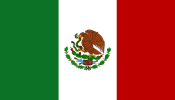 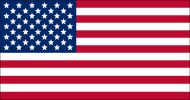 Directions:  As you are reading the Mexican-American War Packet answer the questions in the space provided.  As you come to important dates, individuals, and the results add them to the chart.1)  What was different about this war than any other war before it? 2)  Who did the Mexican-American War give important military experience to?3)  What was the cause of the war?4)  What did  do in response to the  annexing ?5)  Who actually lived in the disputed territory between the   and ?6)  How much total money was offered to  for its land?7)  What did President Polk order Zachary Taylor to do after  would not accept their envoy?8)  Why do you believe Polk gave  those orders (from question above)?9)  What was Polk’s response to the April 25th skirmish on the Mexico/American border?10)  What did supporters say about the war?  What did opponents say?11)  What happened in  after the war started?12)  What did Winfield Scott do that was significant in the war?13)  Why do you believe the Mexicans refused to surrender?14)  What were the three opinions about what  should do with  upon surrender?15)  What is the significance of Nicholas Trist in the peace negotiations?16)  What were the final terms of the Treaty of Guadalupe Hidalgo (list all 4)?  MEXICAN-AMERICAN WARFifteen years before the  was plunged into Civil War, it fought a war against  that added half a million square miles of territory to the . Not only was it the first American war fought almost entirely outside the , it was also the first American war to be reported, while it happened, by daily newspapers.It was a controversial war that bitterly divided American public opinion. And it was the war that gave young officers named Ulysses S. Grant, Robert E. Lee, Thomas ("Stonewall") Jackson, William Tecumseh Sherman, and George McClellan their first experience in a major conflict.The underlying cause of the Mexican War was the movement of American pioneers into lands claimed by . The immediate reason for the conflict was the annexation of  in 1845. After the defeat at San Jacinto in 1836,  made two abortive attempts in 1842 to reconquer . Even after these defeats,  refused to recognize Texan independence and warned the  that the annexation of  would be tantamount to a declaration of war.In early 1845, when Congress voted to annex ,  expelled the American ambassador and cut diplomatic relations. But it did not declare war.President Polk told his commanders to prepare for the possibility of war. He ordered American naval vessels to position themselves outside Mexican ports. And he dispatched American forces in the Southwest to .Peaceful settlement of the two countries' differences still seemed possible. In the fall of 1845, the President offered $5 million if  agreed to recognize the   as the southwestern boundary of . Earlier, the Spanish government had defined the  boundary as the  , 130 miles north and east of the . No Americans lived between the Nueces and the , although many Hispanics lived in the region.The  also offered up to $5 million for the  of --which included  and  and parts of four other states--and up to $25 million for . Polk was anxious to acquire  because in mid-October 1845, he had been led to believe that  had agreed to cede  to  as payment for debts. Polk also dispatched a young Marine Corps lieutenant, Archibald H. Gillespie, to , apparently to foment revolt against Mexican authority.The Mexican government, already incensed over the annexation of , refused to accept an American envoy. The failure of the negotiations led Polk to order Brigadier General Zachary Taylor to march 3,000 troops southwest from Corpus Christi, Texas, to "defend the Rio Grande" River. Late in March of 1846, Taylor and his men set up camp along the , directly across from the Mexican city of , on a stretch of land claimed by both  and the .On April 25, 1846, a Mexican cavalry force crossed the  and clashed with a small American squadron, forcing the Americans to surrender after the loss of several lives. On May 11, after he received word of the border clash, Polk asked Congress to acknowledge that a state of war already existed "by the act of  herself...notwithstanding all our efforts to avoid it." "," the President announced, "has passed the boundary of the , has invaded our territory and shed American blood upon the American soil." Congress responded with a declaration of war.The Mexican War was extremely controversial. Its supporters blamed  for the hostilities because it had severed relations with the , threatened war, refused to receive an American emissary or to pay the damage claims of American citizens. In addition,  had "invaded our territory and shed American blood on American soil." Opponents denounced the war as an immoral land grab by an expansionistic power against a weak neighbor that had been independent barely two decades.The war's critics claimed that Polk deliberately provoked  into war by ordering American troops into disputed territory. A Delaware Senator declared that ordering  to the  was "as much an act of aggression on our part as is a man's pointing a pistol at another's breast." Critics also argued that the war was an expansionist power play dictated by an aggressive Southern slave owners intent on acquiring more slave states.American forces quickly conquered 's northernmost provinces. In less than two months, Colonel Stephen Kearny marched his 1,700-man army more than a thousand miles, occupied , and declared 's 80,000 inhabitants American citizens.Meanwhile, American settlers in 's , fearful that Mexican authorities were about to expel them from the region, revolted. In early July,  naval forces under Commodore John Sloat captured the  town of  and proclaimed  a part of the .Despite the unbroken string of American victories,  refused to negotiate. In disgust, Polk ordered General Winfield Scott to invade central  from the sea, march inland, and capture . On March 9, 1847, the Mexicans allowed Scott and a force of 10,000 men to land unopposed at  on . Scott's troops then began to march on the Mexican capital. On September 14, 1847, the Americans entered the Mexican capital, and raised the American flag over  an event memorialized in the Marine Corps hymn with the line "from the halls of Montezuma."Despite the capture of their capital, the Mexicans refused to surrender. Hostile crowds staged demonstrations in the streets, and snipers fired shots and hurled stones and broken bottles from the tops of flat-roofed Mexican houses. Outside the capital, belligerent civilians attacked army supply wagons, and guerrilla fighters harassed American troops. Senator Daniel Webster of  expressed the prevailing sentiment: " is an ugly enemy. She will not fight--and will not retreat."As Americans waited impatiently for a final peace settlement, they grew increasingly divided over their war aims. Ultra-expansionists, who drew support from norstern cities as well as from the West, wanted the  to annex all of . Many Southerners, led by John C. Calhoun, called for a unilateral withdrawal to the . They opposed annexation of any of  below the  because they did not want to extend American citizenship to Mexicans. Most Democratic Party leaders, however, wanted to annex at least the one-third of Mexico south and west of the Rio Grande.Then suddenly on February 22, 1848, word reached Washington D.C. that a peace treaty had been signed. Earlier in February, Nicholas Trist, a Spanish-speaking State Department official, signed the Treaty of Guadalupe Hidalgo, ending the Mexican War. Trist had actually been ordered home two months earlier by Polk, but he had continued negotiating anyway, fearing that his recall would be "deadly to the cause of peace."According to the treaty, Mexico ceded to the United States only those areas that Polk had originally sought to purchase. Mexico ceded California, Nevada, Utah, New Mexico, and parts of Arizona, Colorado, Kansas, and Wyoming to the United States for $15 million and the assumption of $3.25 million in debts owed to Americans by Mexico. The treaty also settled the Texas border dispute in favor of the United States, placing the Texas-Mexico boundary at the Rio Grande River.Ultra-expansionists called on Polk to reject the treaty. William Tecumseh Sherman called the treaty "just such a one as Mexico might have imposed on us had she been the conqueror." But a war-weary public wanted peace. Polk quickly submitted the treaty to the Senate, which ratified it overwhelmingly. The war was over.Dates of the War Important Individuals and their titlesThe Results of the War 